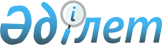 Қазақстан Республикасы Ақпараттандыру және байланыс агенттігінің кейбір мәселелері
					
			Күшін жойған
			
			
		
					Қазақстан Республикасы Үкіметінің 2008 жылғы 22 қыркүйектегі N 867 Қаулысы. Күші жойылды - Қазақстан Республикасы Үкіметінің 2010 жылғы 18 мамырдағы № 427 Қаулысымен      Ескерту. Күші жойылды - ҚР Үкіметінің 2010.05.18 № 427 Қаулысымен.      Қазақстан Республикасының Үкіметі ҚАУЛЫ ЕТЕДІ: 



      1. Осы қаулыға қосымшаға сәйкес Қазақстан Республикасы Ақпараттандыру және байланыс агенттігінің аумақтық органдары - мемлекеттік мекемелері қайта аталсын. 



      2. "Қазақстан Республикасы Ақпараттандыру және байланыс жөніндегі агенттігінің мәселелері" туралы Қазақстан Республикасы Үкіметінің 2003 жылғы 22 шілдедегі N 724 қаулысына (Қазақстан Республикасының ПҮАЖ-ы, 2003 ж., N 30, 294-құжат) мынадай өзгеріс енгізілсін: 

      көрсетілген қаулымен бекітілген Қазақстан Республикасы Ақпараттандыру және байланыс жөніндегі агенттігінің аумақтық органдары - мемлекеттік мекемелерінің тізбесіндегі "басқармасы" деген сөз "инспекциясы" деген сөзбен ауыстырылсын. 



      3. Қазақстан Республикасы Ақпараттандыру және байланыс агенттігі осы қаулыдан туындайтын өзге де шараларды қабылдасын. 



      4. Осы қаулы қол қойылған күнінен бастап қолданысқа енгізіледі.       Қазақстан Республикасының 

      Премьер-Министрі                                    К. Мәсімов Қазақстан Республикасы Үкіметінің 

2008 жылғы 22 қыркүйектегі  

N 867 қаулысына      

қосымша           

Қайта аталатын Қазақстан Республикасы Ақпараттандыру және  байланыс агенттігінің аумақтық органдары - мемлекеттік  мекемелерінің тізбесі       1. Қазақстан Республикасы Ақпараттандыру және байланыс жөніндегі агенттігінің Астана қаласы және Ақмола облысы бойынша ақпараттандыру және байланыс жөніндегі басқармасы Қазақстан Республикасы Ақпараттандыру және байланыс агенттігінің Астана қаласы және Ақмола облысы бойынша ақпараттандыру және байланыс инспекциясы болып. 



      2. Қазақстан Республикасы Ақпараттандыру және байланыс жөніндегі агенттігінің Алматы қаласы және Алматы облысы бойынша ақпараттандыру және байланыс жөніндегі басқармасы Қазақстан Республикасы Ақпараттандыру және байланыс агенттігінің Алматы қаласы және Алматы облысы бойынша ақпараттандыру және байланыс инспекциясы болып. 



      3. Қазақстан Республикасы Ақпараттандыру және байланыс жөніндегі агенттігінің Ақтөбе облысы бойынша ақпараттандыру және байланыс жөніндегі басқармасы Қазақстан Республикасы Ақпараттандыру және байланыс агенттігінің Ақтөбе облысы бойынша ақпараттандыру және байланыс инспекциясы болып. 



      4. Қазақстан Республикасы Ақпараттандыру және байланыс жөніндегі агенттігінің Атырау облысы бойынша ақпараттандыру және байланыс жөніндегі басқармасы Қазақстан Республикасы Ақпараттандыру байланыс агенттігінің Атырау облысы бойынша ақпараттандыру байланыс инспекциясы болып. 



      5. Қазақстан Республикасы Ақпараттандыру және байланыс жөніндегі агенттігінің Шығыс Қазақстан облысы бойынша ақпараттандыру және байланыс жөніндегі басқармасы Қазақстан Республикасы Ақпараттандыру байланыс агенттігінің Шығыс Қазақстан облысы бойынша және байланыс агенттігінің Шығыс Қазақстан ақпараттандыру және байланыс инспекциясы болып. 



      6. Қазақстан Республикасы Ақпараттандыру және байланыс жөніндегі агенттігінің Жамбыл облысы бойынша ақпараттандыру және байланыс жөніндегі басқармасы Қазақстан Республикасы Ақпараттандыру және байланыс агенттігінің Жамбыл облысы бойынша ақпараттандыру және байланыс инспекциясы болып. 



      7. Қазақстан Республикасы Ақпараттандыру және байланыс жөніндегі агенттігінің Батыс Қазақстан облысы бойынша ақпараттандыру және байланыс жөніндегі басқармасы Қазақстан Республикасы Ақпараттандыру және байланыс агенттігінің Батыс Қазақстан облысы бойынша ақпараттандыру және байланыс инспекциясы болып. 



      8. Қазақстан Республикасы Ақпараттандыру және байланыс жөніндегі агенттігінің Қарағанды облысы бойынша ақпараттандыру және байланыс жөніндегі басқармасы Қазақстан Республикасы Ақпараттандыру және байланыс агенттігінің Қарағанды облысы бойынша ақпараттандыру және байланыс инспекциясы болып. 



      9. Қазақстан Республикасы Ақпараттандыру және байланыс жөніндегі агенттігінің Қызылорда облысы бойынша ақпараттандыру және байланыс жөніндегі басқармасы Қазақстан Республикасы Ақпараттандыру және байланыс агенттігінің Қызылорда облысы бойынша ақпараттандыру және байланыс инспекциясы болып. 



      10. Қазақстан Республикасы Ақпараттандыру және байланыс жөніндегі агенттігінің Қостанай облысы бойынша ақпараттандыру және байланыс жөніндегі басқармасы Қазақстан Республикасы Ақпараттандыру және байланыс агенттігінің Қостанай облысы бойынша ақпараттандыру және байланыс инспекциясы болып. 



      11. Қазақстан Республикасы Ақпараттандыру және байланыс жөніндегі агенттігінің Маңғыстау облысы бойынша ақпараттандыру және байланыс жөніндегі басқармасы Қазақстан Республикасы Ақпараттандыру және байланыс агенттігінің Маңғыстау облысы бойынша ақпараттандыру және байланыс инспекциясы болып. 



      12. Қазақстан Республикасы Ақпараттандыру және байланыс жөніндегі агенттігінің Павлодар облысы бойынша ақпараттандыру және байланыс жөніндегі басқармасы Қазақстан Республикасы Ақпараттандыру және байланыс агенттігінің Павлодар облысы бойынша ақпараттандыру және байланыс инспекциясы болып. 



      13. Қазақстан Республикасы Ақпараттандыру және байланыс жөніндегі агенттігінің Солтүстік Қазақстан облысы бойынша ақпараттандыру және байланыс жөніндегі басқармасы Қазақстан Республикасы Ақпараттандыру және байланыс агенттігінің Солтүстік Қазақстан облысы бойынша ақпараттандыру және байланыс инспекциясы болып. 



      14. Қазақстан Республикасы Ақпараттандыру және байланыс жөніндегі агенттігінің Оңтүстік Қазақстан облысы бойынша ақпараттандыру және байланыс жөніндегі басқармасы Қазақстан Республикасы Ақпараттандыру және байланыс агенттігінің Оңтүстік Қазақстан облысы бойынша ақпараттандыру және байланыс инспекциясы болып. 
					© 2012. Қазақстан Республикасы Әділет министрлігінің «Қазақстан Республикасының Заңнама және құқықтық ақпарат институты» ШЖҚ РМК
				